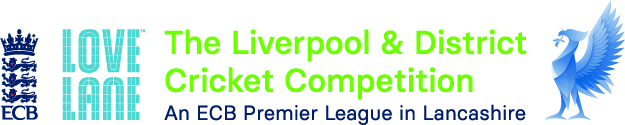 RULES and REGULATIONS for WOMEN’S and GIRLS CRICKET IN SEASON 2024(Changes to 2023 Regulations are indicated in italics and the 2024 prefix)CONSTITUTION The Governance of Junior Leagues and Women’s and Girls is set out as follows:“L&DCC Junior and Women’s and Girls Sections are fully integrated within the L&DCC Management Structure and subject to its Constitution, Rules, Regulations and Governance, unless where specifically stated otherwise. The Junior and Women’s and Girls sections will be managed on a day-to-day basis by their sub-Committees. Each sub-committee will have a Chair elected every two years by one representative from each Member and Associate member clubs. Each Section Chair will be a full Member of the League Management Committee. The election of Chair and other sub-committee officials will be undertaken at an Annual Meeting for clubs held post season prior to the end of the first week in December at which the season will be reviewed and any proposals for change produced. These will be forwarded to the Management Committee of the L&DCC for inclusion at the L&DCC AGM in January.If a club having a Junior and/or Women’s and Girls Section in the L&DCC structure is not a full member of L&DCC, this club shall be an Associate Member of the L&DCC and subject to the Constitution, Rules, Regulations and Governance of the L&DCC.  *Section 6 of the L&DCC Constitution shall apply.”SUBSCRIPTIONS* In 2024 the subscription for Women’s and Girls will mirror the Junior League and will be £20 per each team entered in the Hardball and Soft ball Leagues and Tournaments.                                          NOTE Depending on circumstances, additional costs may be incurred in certain tournaments.WOMEN AND GIRLS PLAYER REGISTRATION AND PLAYER ELIGIBILITY REQUIREMENTS 2024The Women’s and Girls game in the Liverpool Competition continues to develop at a rapid rate and will continue to develop season by season.  It is clear, however, that the rate of development of both players within clubs and teams within the League, varies throughout the whole of the Liverpool Competition. As a response the League will continue to offer four levels of Competition for Clubs to take part in as follows: Softball League (Entry Level Competition)Softball Super 8s LeagueHardball Super 8s LeagueHardball T20 LeagueIn order to maintain and ensure effective and fair levels of competition at a time when players, clubs and the league itself, is still in development the following Registration and Player Eligibility requirements will apply: Softball League (Entry Level Competition)No player who has played any form of hardball match in any league, male or female, including leagues external to the Liverpool Competition, shall be eligible.2024 All clubs participating in this competition are to provide a squad list ahead of the start of the season - and add additional names to the list as the season progresses - to help ensure players are of an appropriate level.  The player level in this competition will be monitored throughout by the Women’s and Girls Sub Committee, to ensure that the Spirit of Cricket is upheld2. Softball Super 8s LeagueNo more than two players who have each played an aggregate of more than 5 hardball matches during the current and preceding season in any league, male or female, including leagues external to the Liverpool Competition, shall be eligible to play in any league match.Where it is clear that a player has been called up to play in a hardball match purely to ensure a team fulfils a fixture, that player’s appearance may be discounted in the above calculation, at the discretion of the Women & Girls Sub CommitteeIN SEASON 2024 TEAMS WHO ARE TRANSITIONING INTO HARDBALL FOR THE FIRST TIME ARE EXEMPT FROM THE ABOVE. Notwithstanding, the player level in this competition will be monitored throughout by the Women’s and Girls Sub Committee, to ensure that the Spirit of Cricket is upheldNOTE:  As last year, players do not require any form of Registration to play in categories 1. and 2. above3. Hardball Super 8s League4. Hardball T20 LeagueAll players taking part in game categories 3. and 4. above must be registered in accordance with the Liverpool Competition Registration Regulations set out in the Online Handbook https://www.lpoolcomp.co.uk/admin_docs.php?id=33 NOTES:Players already registered and playing senior level cricket on Saturdays or Sundays will need to register again and specifically to play in Women’s cricket in the Liverpool Competition. This will greatly aid administration and enable a separate record of performance on the play-cricket systemThe Registration system allows for players to be registered with and play for, different clubs in the Senior Men’s and Women’s games. Registered players will only be able to play for one Women’s club in the Liverpool Competition with the exception of League endorsed combined or hybrid teams, the provision of which is aimed at maximising player participation and player development as well as to strengthen a particular competition in relation to game volume and/or the overall the quality of that competitionThere are no restrictions on playing within the hardball game as this would inhibit the development of players, teams and clubs. However, with specific regard to Level 3 Hardball Super 8s, all teams and club officials are asked to be aware of and take account of the Spirit of Cricket when selecting teams. This will be monitored by the Women’s and Girls Sub Committee who may then take appropriate actions to ensure that the Spirit of Cricket is upheld Restrictions on overseas players apply as per paragraph 5 below.All players taking part in game levels 3 and 4 must be registered in accordance with the Liverpool Competition Registration Regulations set out in the Online Handbook  https://www.lpoolcomp.co.uk/admin_docs.php?id=33 NOTES:Players already registered and playing senior level cricket on Saturdays or Sundays will need to register again and specifically to play in Women’s cricket in the Liverpool Competition. This will greatly aid administration and enable a separate record of performance on the play-cricket systemThe Registration system allows for players to be registered with and play for, different clubs in the Senior Men’s and Women’s games. Registered players will only be able to play for one Women’s club in the Liverpool Competition with the exception of League endorsed combined or hybrid teams, the provision of which is aimed at maximising player participation and player development as well as to strengthen a particular competition in relation to game volume and/or the overall the quality of that competition. 2024 For the same purpose, a registered individual player may also play for another Women’s club to allow participation in a higher hardball competition e.g. Women’s T20 League, where the parent club does not participate in that competition There are no restrictions on playing within the hardball game as this would inhibit the development of players, teams and clubs. However, with specific regard to Level 3 Hardball Super 8s, all teams and club officials are asked to be aware of and take account of the Spirit of Cricket when selecting teams. This will be monitored by the Women’s and Girls Sub Committee who may then take appropriate actions to ensure that the Spirit of Cricket is upheld Restrictions on overseas players apply as per paragraph 5 below5. Overseas PlayersThe appropriate playing level of any overseas female player will be separately assessed with reference to previous playing experience and achievements in order that matches may be conducted in the spirit of cricket by respecting the development level of each competition. 2024 There will be a maximum of ONE female overseas player per club at any one time.SAFEGUARDING/DBS In accordance with the ECB Safehands Management System (SHMS) Each TEAM in the Hardball League is required to have an identified Captain who must be in possession of an approved DBS Certificate. DISCIPLINE/GENERAL CONDUCT REGULATIONSAll games played under the Management of the L&DCC Women’s and Girls Sub-Committee, including Hardball, Softball, Indoor and Outdoor Tournaments, and Inter League Representative matches, are subject to the overall Discipline and General Conduct Regulations which can be found on the website www.lpoolcomp.co.uk under the heading Admin Docs. All referrals and reports in relation to Discipline, both on and off the field, will be dealt with by the L&DCC Disciplinary Secretary and Disciplinary Chairman, if appropriate. Any Panel’s necessary will include representation from the Women’s and Girls Sub Committee.PLAYING RULES AND REGULATIONSThese are documented separately.Please refer to the rules appropriate to each League and/or Tournament.